В соответствии с постановлением Кабинета Министров Чувашской Республики от 25.12.2014 № 482 «О порядке посещения отдельными категориями граждан государственных организаций культуры и спорта Чувашской Республики»Мариинско-Посадское районное Собрание депутатов  р е ш и л о:Установить для многодетных семей с тремя и более детьми в возрасте до 18 лет бесплатное посещение  МБУК «Районный краеведческий музей» Мариинско-Посадского района, АУ ДО ДЮСШ ФСК «Мариинский им. Е.Николаевой» Мариинско-Посадского района Чувашской Республики, два раза в месяц, первая и последняя суббота каждого месяца, при предоставлении удостоверения многодетной семьи.2. Установить для многодетных семей с тремя и более детьми в возрасте до 18 лет бесплатное посещение  платных мероприятий культурно-досуговых учреждений МАУК «Централизованная клубная система» Мариинско-Посадского района один раз в месяц, последняя пятница каждого месяца, при предоставлении удостоверения многодетной семьи.3. Настоящее решение вступает в силу после его подписания и подлежит официальному опубликованию.Глава Мариинско-Посадского района                                                                         Н.П.Николаев Ч=ваш  РеспубликинС\нт\рв=рри район\ндепутатсен Пух=в\Й Ы Ш + Н У                                   №С\нт\рв=рри  хулиО предоставлении социальной помощи многодетным семьям Мариинско-Посадского района Чувашской Республики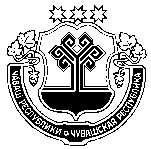 Чувашская  РеспубликаМариинско-Посадскоерайонное Собрание депутатовР Е Ш Е Н И Е 30.04.2019 С-4/8г. Мариинский  Посад